Угодья. Участок расположен на юго-востоке Тихвинского района. Характеризуется различными угодьями: смешанный лес, хвойный лес, небольшие заросшие поля, старые  делянки. На озере Чечульское есть охотничий домик.Транспорт. До участка можно доехать только на вездеходной технике (УАЗ, Нива):- через д. Анхимово Тихвинского района;- со стороны д. Радогощь Бокситогорского района.Охотничьи ресурсы:Телефоны: 8-812-539-50-77 Горячая линия по борьбе с браконьерствомИнспектор района: 8-911-130-82-47 Горбачёв Павел Викторович Описание границ- Северная: От северо-западного угла квартала 113 Озерского участкового лесничества Тихвинского лесничества общим направлением на северо-восток по северным границам кварталов 113, 114, по западной и северной границам квартала 111, по северной границе квартала 112 Озерского участкового лесничества до северо-восточного угла квартала 112 Озерского участкового лесничества.- Восточная: От северо-восточного угла квартала 112 Озерского участкового лесничества общим направлением на юг по восточным границам кварталов 112, 117, 121 Озерского участкового лесничества до юго-восточного угла квартала 121 Озерского участкового лесничества.- Южная: от юго-восточного угла квартала 121 Озерского участкового лесничества общим направлением на запад по южным границам кварталов 121, 120, по южной и западной границам квартала 119, по юной границе квартала 118 Озерского участкового лесничества до юго-западной границы квартала 118 Озерского участкового лесничества.- Западная: от юго-западной границы квартала 118 Озерского участкового лесничества общим направлением на север по западной границе квартала 118, по южной и западной границам квартала 113 Озерского участкового лесничества до северо-западного угла квартала 113 Озерского участкового лесничества.ООУ Тихвинского района(Район озеро Пичозеро)Площадь 2,6 тыс. гаНаселённые пункты: отсутствуютСадоводства: отсутствуют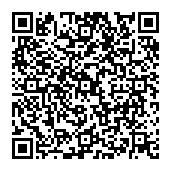 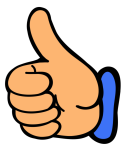 волк, заяц-беляк, куница, бобр, глухарь, тетерев, вальдшнеп, рябчик, гуси, утки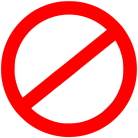 